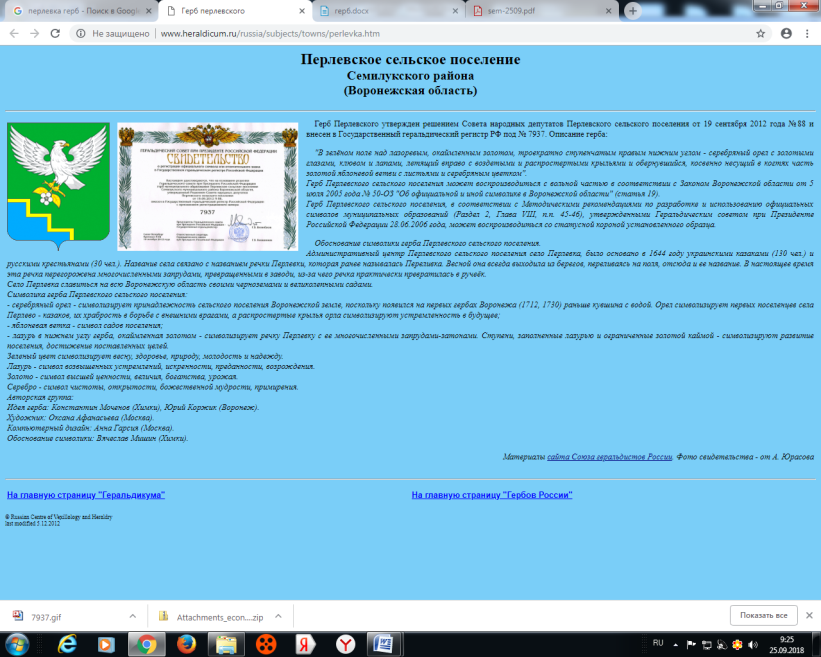 АДМИНИСТРАЦИЯПЕРЛЁВСКОГО СЕЛЬСКОГО ПОСЕЛЕНИЯСЕМИЛУКСКОГО МУНИЦИПАЛЬНОГО РАЙОНАВОРОНЕЖСКОЙ ОБЛАСТИ396921 Воронежская область, Семилукский район, с. Перлёвка, улица Центральная, 54 тел. (47372) 76-1-68ПОСТАНОВЛЕНИЕот 01.06.2023г.№ 24с. ПерлёвкаО внесении изменений в постановление администрации Перлёвского сельскогопоселения от 25.12.2015г. № 206 «Об утверждении административного регламента по предоставлению муниципальной услуги «Предоставление в собственность, аренду земельного участка, находящегося в муниципальной собственности на торгах»В соответствии с Федеральным законом от 27.07.2010 г. № 210-ФЗ «Об организации предоставления государственных и муниципальных услуг» и рассмотрев протест прокуратуры Семилукского района от 22.05.2023 № 2-1-2022, администрация Перлёвского сельского поселенияПОСТАНОВЛЯЕТ:1. Внести следующие изменения в постановление администрации Перлёвского сельского поселения от 25.12.2015г.№ 206 «Об утверждении административного регламента по предоставлению муниципальной услуги «Предоставление в собственность, аренду земельного участка, находящегося в муниципальной собственности на торгах»:1.1. Подпункт 10 пункта 2.8.1. приложения к постановлению исключить. 1.2. Абзац 5 пункта 3.1.1. приложения к постановлению изложить в новой редакции: « - получение информации о возможности подключения (технологического присоединения) объектов капитального строительства к сетям инженерно-технического обеспечения (за исключением сетей электроснабжения), в случаях установленных законодательством». 1.3. Пункт 3.2.4. приложения к постановлению изложить в новой редакции: «3.2.4. Получение информации о возможности подключения (технологического присоединения) объектов капитального строительства к сетям инженерно-технического обеспечения (за исключением сетей электроснабжения), в случаях установленных законодательством».2. Настоящее постановление вступает в силу с момента его официального обнародования.3. Контроль за исполнением настоящего постановления оставляю за собой.И.о. главы администрацииПерлёвского сельского поселенияВ. В. Ракшин